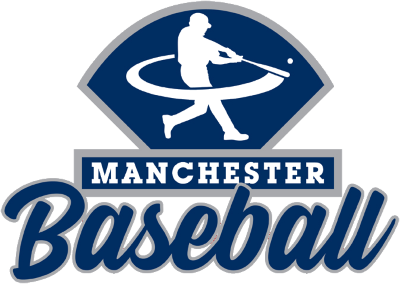 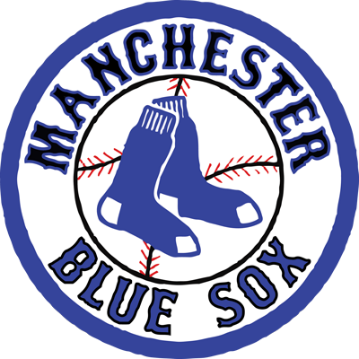 Manchester Baseball Return to Play PlanSummary: Manchester Baseball will be beginning to conduct baseball operations (clinics and games) July 7th. As always, MBA will work to ensure all efforts are made to ensure safety is the priority during all activities conducted by, sponsored by, or otherwise involving Manchester Baseball.Memo:Manchester Baseball Association will begin Fall baseball beginning in August 2020. While safety of our players/coaches/volunteers/families has always been, and will continue to be MBA’s number one priority, we will be taking extra precautions to ensure the well-being of everyone attending while conducting baseball operations. Our plan aligns with the guidelines and recommendations set by the CDC, State of Maryland, and CCPR. Outlined below, are the extra precautions MBA will be taking.Sanitizer will be available for all players and coaches/volunteersAll baseballs used for games will be brand new out of the bagParents/spectators are encouraged to stay in their vehicles during the duration of the MBA sponsored activity. However, if parents choose not to do so, they will be required to practice social distancing guidelines and stay clear of all areas where baseball activities will be conducted.No common areas (i.e. dugouts) will be utilized during any MBA sponsored activityPlayers are required to take their temperature prior to attending any MBA sponsored activity and, if a temperature greater than 100.4 is present, they will not be permitted to attend said activity. Subsequently, they must be fever free for 72 hours before attending any MBA sponsored activityPlayers will be required to have an active Carroll county waiver on file to participateManchester Baseball is confident that, if all these guidelines are followed, we can safely return to conducting baseball activities. The MBA board, coaches, and volunteers are dedicated to ensuring all protocols listed above will be executed/followed at every event.In the unlikely event that the MBA Board or any other party is notified of a confirmed case of COVID-19 in one of our participants or coaches/volunteers, proper communication to all attendees that attended any MBA sponsored event with the COVID-19 positive person will be sent out via email. The MBA Board will also escalate to CCPR immediately and to any other interested party.